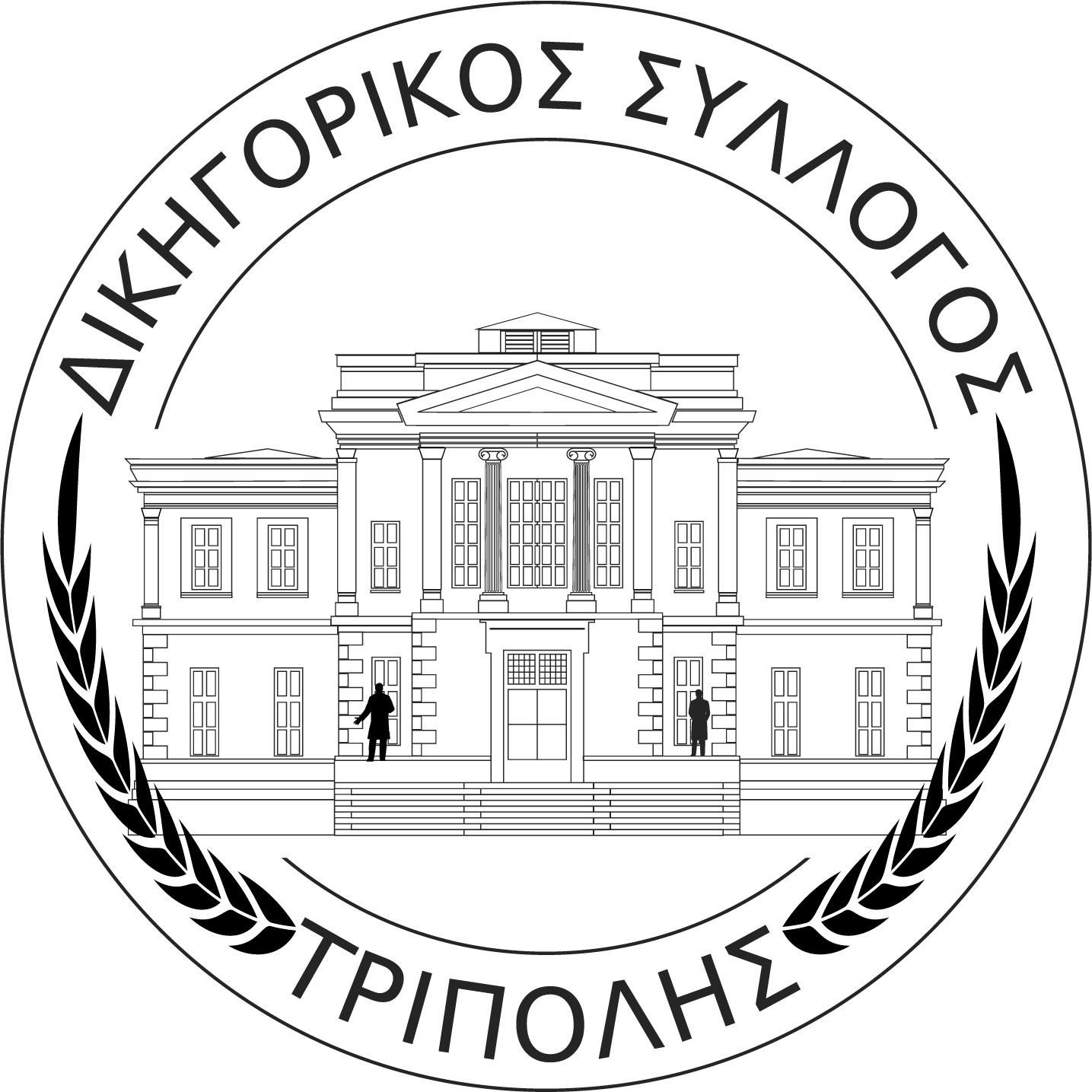 Ο Δικηγορικός Σύλλογος Τρίπολης διοργανώνειυπό την αιγίδα του Υπουργείου ΔικαιοσύνηςΕΝΗΜΕΡΩΤΙΚΗ ΕΚΔΗΛΩΣΗτην Παρασκευή 24 Ιανουαρίου 2020 και ώρα 10:30στην Αίθουσα Εκδηλώσεων του Επιμελητηρίου Αρκαδίαςμε θέμα :«Διαμεσολάβηση σε αστικές και εμπορικές διαφορές (Ν. 4640/2019) – Ζητήματα πρακτικής εφαρμογής»Ομιλητές:Βασιλική ΠαπαδημητρίουΔικηγόρος, Διαπιστευμένη Διαμεσολαβήτρια - Εκπαιδεύτρια διαμεσολαβητών, Υπεύθυνη προγράμματος κατάρτισης διαμεσολαβητών Ινστιτούτου Κατάρτισης Διαμεσολαβητών Τρίπολης «ΛΥΣΗ» Βικτωρία ΛιούταΔικηγόρος, Διαπιστευμένη Διαμεσολαβήτρια - Εκπαιδεύτρια διαμεσολαβητώνΛουκία ΜαστροπέρρουΔικηγόρος, Διαπιστευμένη Διαμεσολαβήτρια, Γραμματέας της Κεντρικής Επιτροπής Διαμεσολάβησης Υπουργείου ΔικαιοσύνηςΝίκος ΑνέστηςΔικηγόρος, Διαπιστευμένος Διαμεσολαβητής, Σύμβουλος Δ.Σ. Χαλκίδας, Πρόεδρος της Επιτροπής Διαμεσολάβησης και Διαιτησίας Δικηγορικού Συλλόγου Χαλκίδας.Ο Πρόεδρος του Δ. Σ. Τρίπολης